          Echuca Moama Little Athletics Centre 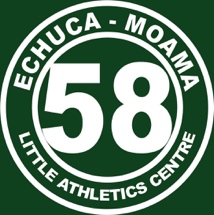               Committee Nomination Form___/___/20__We, the undersigned, wish to nominate the following personName:     _______________________________________ 
as           ________________________________________ 
               (position title)____________________(proposer name, please print) ____________________ 
(seconder name, please print)____________________(Signature of proposer)____________________(Signature of seconder)I am willing to be so nominated.  ____________________
(nominee name)____________________(nominee signature)____________________
(date)